2024年優良適應體育教案徵選實施計畫簡章實施目的因應十二年國民基本教育課程綱要強調身體素養、團隊合作、創新應變等核心素養，並鼓勵學校教師研發相關輔助教材。整合多元教學資源，經由課程設計討論的過程強化教師的專業責任。鼓勵特殊教育與體育教育人員研發適應體育教材，將融合概念以及身體素養融入各教學活動中，有助特殊生身心發展以及改善整體生活品質。收集優良教學活動教案且開發新興運動之適應體育教案，公佈於適應體育數位平台網站，供教師參考運用。辦理單位一、主辦單位：教育部體育署二、承辦單位：教育部體育署適應體育發展中心、國立臺灣師範大學辦理活動內容：適應體育教案徵選（詳見P.5投稿須知）。參與對象及組別參與對象：符合下列任一資格者均可報名參加，每團隊人數為1-2人，每人以報名一組為限。全國各級學校之現職體育及特教相關領域教師（均含正式、代理、代課、兼課和實習教師）。大專院校之體育相關領域或特教領域取得師資培育資格之學生。（檢附師培相關證明或修課證明）大專院校遊憩與運動學群相關與特教相關科系之學生。組別：請參照『十二年國民基本教育課程綱要國民中小學暨普通型高級中等學校健康與體育領域』之學習內容整體說明。＊以上組別共通性原則為融合式課程。徵選時程報名方式：填寫線上表單（https://forms.gle/WhocnH7k6UkJbHta8）進行報名。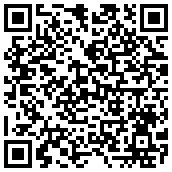 繳交期限：即日起至113年5月15日（星期三）18:00截止，以下列則依方式進行資料繳交。（需繳交之資料詳見第5頁投稿須知）以壓縮檔案格式（.zip, .rar）寄送至ntnuape@gmail.com信箱（檔名範例：適應體育教案徵選-報名者姓名1、報名者姓名2）。將壓縮檔案上傳至雲端硬碟（需開共享權限）並將連結寄送至ntnuape@gmail.com信箱（資料夾名稱：適應體育教案徵選-報名者姓名1、報名者姓名2）。錄取公布：結果預定於113年6月14日（星期五）下午五時前公告於適應體育發展中心粉絲專頁（臉書），並以電子郵件通知。成果展示與頒獎：詳細資訊另行公告。評選方式評選委員：遴聘國內相關領域學者專家、優秀學科教師及社會公正人士等若干名共同進行書面評審。評選委員迴避之義務依相關規定辦理。評審向度：本徵選活動旨在評選優良課程教材，故不全以作品資料量多寡為評審依據；主要以服膺課程內容與教學設計原理為依據。教案評分標準：獎勵辦法獎勵辦法：各組取「特優」一名：每團隊發給教案設計費8,000元及教育部體育署獎狀乙張。各組取「優等」二名：每團隊發給教案設計費5,000元及教育部體育署獎狀乙張。各組取「佳作」若干名：個人頒發獎勵品乙份及教育部體育署獎狀乙張。「師培新秀獎」共三至五名：每團隊發給教案設計費2,000元、教育部體育署獎狀乙張。(皆為師培生身份者)作品經評審委員二分之ㄧ（含）以上認定未達獲獎水準，獎項得從缺或減少錄取名額。教案設計費統一以匯款方式辦理。作品用途：入選作品之著作權歸教育部所有，主辦及合辦單位擁有複製、公布、發行與使用之權利，並視需要得請作者無償配合修改。刊載：經評審結果為入選以上之優良教案，將公告於「適應體育發展中心粉絲專頁（臉書）」，並提供免費瀏覽、下載。版權說明若作品經人檢舉或告發涉及侵害著作權或專利權，經有關機關處罰確定者，將取消其得獎資格並追回原發放獎金、獎勵品。若涉及違法，由作者自行負責。作品內容以自行開發製作為主。若引用他人之圖片、影音與文字等，需取得所有權人同意，並註明出處。注意事項獲獎之優良教案設計及學習單同意無償授權主辦單位為推廣之目的，以收錄、展示、重製、公佈網站等方式使用。凡參加本徵選之作品，均應符合自製之原則，需於繳交作品時，同時繳交「法律責任切結書」。送件之作品如為已公開發表、得獎之作品、仿冒或抄襲他人作品、著作權不明者、不符合本徵選辦法者，立即取消評選資格，作者並應自負相關法律責任。投稿作品須為作者原始創作，取材不得運用非經授權之照片、圖片、影音為內容，如有涉及侵害智慧財產權、著作權或商標、服務標章、機關標誌者，均取消獲獎資格，並追回所頒發之獎勵及獎金，並由作者自負法律責任。參考資料請註明出處，作品內容若取材自已獲授權之文字、圖片、影音內容，請附上原著作權單位/個人授權証明文件，並於作品『引用』內容出處，加註經原著作權單位/個人授權使用等字樣；請勿侵害他人著作權，否則自負相關法律責任。如有報名相關事項之疑慮，請洽詢主辦方，若報名組別有誤，主辦方有權利修改報名者之徵選組別。頒發教育部體育署獎狀乙張請自行保管，遺失怒不補發。如遇特殊情況，辦理單位保留終止本競賽、變更獎項與修改規則之權利。本簡章未盡事宜，辦理單位得適時修正，並隨時公告之。聯絡人國立臺灣師範大學體育與運動科學系 鄭凱云 專任助理電話（02）7749-3199；Email電子信箱：ntnuape@gmail.com更多資訊與最新消息，請上「適應體育發展中心粉絲專頁（臉書）」2024年優良適應體育教案徵選投稿須知舉凡十二年國民基本教育課程綱要以適應體育議題為主軸之教材皆可為徵選內容。教學活動設計可採特定運動教學，亦可著重於概念統整及跨領域等模式。授課節數不拘（以4-6節為宜），以能完成一個完整活動、教學單元為原則。投稿作品格式：教案主體稿件以WORD和PDF各一份繳交。版面設定以 A4 由左至右橫打，上、下、左、右邊界各 2 公分，行距為單行間距。字體：標題-標楷體 16 點（pt）字，段落標題-標楷體 14 點（pt）字，內文-標楷體 12 點（pt）字；英文、數字請用 Times New Roman 書寫，標點符號以全形字。學習單、powerpoint…等相關檔案請與教案文件製成壓縮檔。全部稿件不得超過 20 頁（含圖表、相片及附錄）。教案徵選繳交資料：線上報名教案資料：請參照附件 3。資料上傳時，請依附件 3 規定之檔案名稱命名。【附件1】2024年優良適應體育教案徵選切結及著作授權同意書立書人＿＿＿＿＿＿＿同意（作品名稱）＿＿＿＿＿＿＿＿＿（以下簡稱報名作品）配合國立臺灣師範大學承辦教育部體育署2024年優良適應體育教案徵選辦法（下稱本辦法）之相關規定：擔保參賽作品的著作權皆屬本團隊/本人所有，如有下列情形，承辦單位得取消參賽及得獎資格，並追回所發之獎金、獎狀，侵犯著作權部分，自行負責：冒名頂替參加或抄襲他人作品。作品曾於公開之媒體或網路發表。作品曾參賽並獲獎或正參加其他文學獎或即將刊登者。同意教育部體育署及國立臺灣師範大學體育與運動科學系與適應體育發展中心蒐集、處理及利用其個人資料，且同意基於行政管理及業務之相關目的所需，以所提供之個人資料確認身分，由承辦單位與其聯絡，並於申請期間及執行結束後，針對得獎作品得繼續處理及利用其個人資料與其聯繫。本人同意得獎作品，自得獎名單公布日起，永久無償授權主辦單位將得獎作品以任何形式（如網路發表、刊登書報雜誌、數位典藏、製成教學影片…等）推廣使用，並有權修改內容以符合拍攝之需要，不另支稿酬及版稅，出版權歸屬承辦單位，著作權歸屬作者。此致國立臺灣師範大學立書人：身分證字號／統一編號：地		址：中華民國				年				月				日備註：請以正楷文字於表格空白處填寫資料。參賽團體之授權書請團體組員每人簽署 1張。【附件2】2024年優良適應體育教案徵選 教案格式【附件3】2024年優良適應體育教案徵選教案資料核對表組別一：其他運動組組別一：其他運動組組別一：其他運動組A. 生長、發展與體適能b.體適能例：重訓B. 安全生活與運動防護d.防衛性運動例：跆拳道、柔道...等C. 群體健康與運動參與c.水域休閒活動例：衝浪、浮潛、獨木舟、溯溪…等C. 群體健康與運動參與d.戶外休閒運動例：自行車、登山、攀岩…等C. 群體健康與運動參與e.其他休閒運動例：直排輪、飛盤…等組別二：挑戰類型組組別二：挑戰類型組組別二：挑戰類型組G. 挑戰類型運動田徑游泳例：跳遠、壘球擲遠、水上救生、疊杯…等組別三：競爭類型組組別三：競爭類型組組別三：競爭類型組H. 競爭類型運動a.網/牆性球類運動b.陣地攻守性球類運動c.標的性球類運動d.守備∕跑分性球類運動例:飛盤爭奪賽、五人制棒球、飛鏢、巧固球…等組別四：表現類型組組別四：表現類型組組別四：表現類型組I.表現類型運動a.體操b.舞蹈c.民俗運動例:跳繩、波拉棒、啦啦隊…等評分項目佔分比例教案結構、流暢性及內容（如：合理調整…等）40%教學創新與實用性（鼓勵於作品中呈現過去實際教學成果，包含影片、照片或運動輔具器材）25%教學活動之涵蓋廣度（融合活動方式、融入議題、其他科目連結…等）25%教學評量方式10%教學總時間設計者班級型態（如：特教班課程、普特融合等）學生條件分析設計理念與教材核心素養學習重點學習表現學習表現學習表現學習表現學習表現學習表現學習重點體育科目體育科目學習功能輕微缺損體育科目學習功能輕微缺損體育科目學習功能嚴重缺損體育科目學習功能嚴重缺損體育科目學習功能嚴重缺損學習重點學習重點學習內容學習內容學習內容學習內容學習內容學習內容學習重點體育科目體育科目學習功能輕微缺損體育科目學習功能輕微缺損體育科目學習功能嚴重缺損體育科目學習功能嚴重缺損體育科目學習功能嚴重缺損學習重點融入議題□家庭教育	□生命教育	□品德教育	□人權教育	□性別平等教育□法治教育	□環境教育	□海洋教育	□資訊教育	□科技教育□能源教育	□安全教育	□生涯規劃	□多元文化	□閱讀素養□戶外教育  □國際教育	□原住民族教育	        □其他□家庭教育	□生命教育	□品德教育	□人權教育	□性別平等教育□法治教育	□環境教育	□海洋教育	□資訊教育	□科技教育□能源教育	□安全教育	□生涯規劃	□多元文化	□閱讀素養□戶外教育  □國際教育	□原住民族教育	        □其他□家庭教育	□生命教育	□品德教育	□人權教育	□性別平等教育□法治教育	□環境教育	□海洋教育	□資訊教育	□科技教育□能源教育	□安全教育	□生涯規劃	□多元文化	□閱讀素養□戶外教育  □國際教育	□原住民族教育	        □其他□家庭教育	□生命教育	□品德教育	□人權教育	□性別平等教育□法治教育	□環境教育	□海洋教育	□資訊教育	□科技教育□能源教育	□安全教育	□生涯規劃	□多元文化	□閱讀素養□戶外教育  □國際教育	□原住民族教育	        □其他□家庭教育	□生命教育	□品德教育	□人權教育	□性別平等教育□法治教育	□環境教育	□海洋教育	□資訊教育	□科技教育□能源教育	□安全教育	□生涯規劃	□多元文化	□閱讀素養□戶外教育  □國際教育	□原住民族教育	        □其他□家庭教育	□生命教育	□品德教育	□人權教育	□性別平等教育□法治教育	□環境教育	□海洋教育	□資訊教育	□科技教育□能源教育	□安全教育	□生涯規劃	□多元文化	□閱讀素養□戶外教育  □國際教育	□原住民族教育	        □其他議題融入之學習主題與其他科目連結建議與其他科目連結建議學習目標體育科目體育科目學習功能輕微缺損體育科目學習功能輕微缺損體育科目學習功能嚴重缺損體育科目學習功能嚴重缺損體育科目學習功能嚴重缺損學習目標教學準備教學評量教材來源教學活動時間評量方式合理調整學習目標備註--------第一節課--------準備活動學習內容調整建議學習歷程調整建議學習環境調整建議學習評量調整建議發展活動學習內容調整建議學習歷程調整建議學習環境調整建議學習評量調整建議總結活動-----第一節課結束-----學習內容調整建議學習歷程調整建議學習環境調整建議學習評量調整建議編號繳交資料說明勾選備註1報名表請投稿者填寫線上報名表線上報名2切結及著作授權同意書報名表內每位成員皆須各自簽署附件1請將所有成員之切結及著作授權書合併為1個PDF檔，檔名為「單位作者名稱_作品名稱_切結書」。請將所有成員之切結及著作授權書合併為1個PDF檔，檔名為「單位作者名稱_作品名稱_切結書」。請將所有成員之切結及著作授權書合併為1個PDF檔，檔名為「單位作者名稱_作品名稱_切結書」。請將所有成員之切結及著作授權書合併為1個PDF檔，檔名為「單位作者名稱_作品名稱_切結書」。請將所有成員之切結及著作授權書合併為1個PDF檔，檔名為「單位作者名稱_作品名稱_切結書」。3教案依照附件2格式撰寫附件24附件包含簡報或其他相關檔案，依照教案中編列條目命名第3項教案存成WORD和PDF檔，檔名為「單位作者名稱-作品名稱-教案稿件」例:「臺師大體育與運動科學系王小美-適應體育好棒棒-教案稿件」第3項教案存成WORD和PDF檔，檔名為「單位作者名稱-作品名稱-教案稿件」例:「臺師大體育與運動科學系王小美-適應體育好棒棒-教案稿件」第3項教案存成WORD和PDF檔，檔名為「單位作者名稱-作品名稱-教案稿件」例:「臺師大體育與運動科學系王小美-適應體育好棒棒-教案稿件」第3項教案存成WORD和PDF檔，檔名為「單位作者名稱-作品名稱-教案稿件」例:「臺師大體育與運動科學系王小美-適應體育好棒棒-教案稿件」第3項教案存成WORD和PDF檔，檔名為「單位作者名稱-作品名稱-教案稿件」例:「臺師大體育與運動科學系王小美-適應體育好棒棒-教案稿件」將上述資料（切結及著作授權書、教案稿件、附件）合併為壓縮檔（zip或rar），並將壓縮檔或分享連結寄送至 ntnuape@gmail.com將上述資料（切結及著作授權書、教案稿件、附件）合併為壓縮檔（zip或rar），並將壓縮檔或分享連結寄送至 ntnuape@gmail.com將上述資料（切結及著作授權書、教案稿件、附件）合併為壓縮檔（zip或rar），並將壓縮檔或分享連結寄送至 ntnuape@gmail.com將上述資料（切結及著作授權書、教案稿件、附件）合併為壓縮檔（zip或rar），並將壓縮檔或分享連結寄送至 ntnuape@gmail.com將上述資料（切結及著作授權書、教案稿件、附件）合併為壓縮檔（zip或rar），並將壓縮檔或分享連結寄送至 ntnuape@gmail.com